Istituto Comprensivo di Barzanò 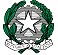 SEDE: Via Leonardo da Vinci, 22 – 23891 Barzanò (Lecco) C.F. 85001820134-  Cod. Min. LCIC80800X Tel. 039.955044 / 039.9272537 - Fax 039.9287473 e-mail: LCIC80800X@istruzione.it - sito web: www.icbarzano.it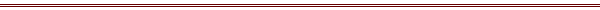 Circolare n. 14								Barzanò, 04/10/2018							Ai genitori degli alunni di tutto l’Istituto Servizio di counselling a.s. 2018/2019 Si comunica che a partire dal mese di Ottobre 2018 sarà nuovamente attivo il Progetto Counselling aperto a tutte le scuole dell’Istituto Comprensivo di Barzanò e gestito da differenti figure professionali.Per la scuola secondaria e primaria di Barzanò il progetto sarà curato rispettivamente dalla dott.ssa Fabiola Salvioni e dalla dott.ssa Francesca Chirico, mentre per la scuola dell’infanzia e delle scuole primarie di Barzago, Sirtori e Viganò il progetto sarà gestito dalla Dottoressa Chiara Galli. OBIETTIVIpromuovere il benessere dei singoli alunni e del gruppo classe prevenire/accompagnare situazioni di disagio individuali o del gruppo classesostenere un apprendimento volto al successo formativo e allo sviluppo armonico della personalità dei singoli alunnifavorire ed incentivare le relazioni interpersonali ottimizzando risorse e competenze professionali presenti nella scuolafacilitare le comunicazioni scuola-famigliaoffrire alle famiglie uno spazio di confronto/sostegno per eventuali difficoltà scolastiche/relazionali dei figliSi precisa che la consulenza sarà limitata a colloqui di sostegno e orientamento e non a interventi terapeutici. ATTIVITA’ SCUOLA PRIMARIA E INFANZIAsportello di ascolto per insegnanti e genitori osservazione in classe su richiesta degli insegnantiattività laboratoriali su richiesta degli insegnantiscreening dsa classe II (solo per primaria Barzanò)ATTIVITA’ SCUOLA SECONDARIAsportello di ascolto per i ragazzi sportello di ascolto per insegnanti e genitori osservazione/attività in classe su richiesta degli insegnantiprogetto affettivitàCONTATTIScuole primarie di Barzago, Sirtori, Viganò e Scuola dell’infanzia di Sirtori – dott.ssa Chiara Galli – mail: filippo.cat@alice.it – cell.3280483348;Scuola primaria di Barzanò – dott.ssa Francesca Chirico – mail: consulenzapsicologica@hotmail.it – cell. 3407923519. (per le modalità, si veda più sotto)Scuola Secondaria di Barzanò – dott.ssa Fabiola Salvioni – mail consulenzapsicologica@hotmail.it – cell. 3398757287. (per le modalità, si veda più sotto)SCUOLA DELL’INFANZIA DI SIRTORI E SCUOLE PRIMARIE DI BARZAGO, SIRTORI E VIGANÒLa referente per le scuole indicate sopra, la dott.ssa Chiara Galli, psicologa, riceve su appuntamento, previo contatto telefonico o via mail.MODALITA’ DI ACCESSO: Per fissare il primo colloquio da parte di tutti gli utenti  è possibile inviare un SMS al numero 3280483348 o scrivere una email all’indirizzo filippo.cat@alice.it, contatti finalizzati alla sola presa di un primo appuntamento a scuola. SCUOLA PRIMARIA E SECONDARIA DI BARZANÒLa referente per la scuola primaria, la Dott.ssa Francesca Chirico, psicologa e specializzata in DSA sarà presente nella giornata di lunedì nel pomeriggio dalle alle 14.00 alle 16.00. La referente per la scuola secondaria, la Dott.ssa Fabiola Salvioni, psicologa, sarà presente nella giornata di martedì dalle 9.00 alle 12.00. MODALITA’ DI ACCESSO: PER LA SCUOLA PRIMARIA DI BARZANÒ Per fissare il primo colloquio da parte di tutti gli utenti (primi colloqui durata 1 h; successivi: durata 30 minuti) è possibile inviare un SMS al numero 3407923519 o scrivere una email all’indirizzo consulenzapsicologica@hotmail.it, contatti finalizzati alla sola presa di un primo appuntamento a scuola. PER LA SCUOLA SECONDARIA Per fissare il primo colloquio da parte di tutti gli utenti (primi colloqui durata 1 h; successivi: durata 30 minuti) è possibile inviare un SMS al numero 3398757287 o scrivere una email all’indirizzo consulenzapsicologica@hotmail.it, contatti finalizzati alla sola presa di un primo appuntamento a scuola.I ragazzi potranno contattare la Psicologa anche inserendo un biglietto con il loro nome e cognome, la classe frequentata, e la data richiesta per l’appuntamento, nella speciale “Cassetta delle lettere” che troveranno vicino ai bagni e che sarà aperta solo dalla psicologa. Relativamente allo Sportello di Counseling: per genitori, docenti e personale ata l’acceso è libero e spontaneo. Relativamente agli alunni lo sportello è stato ideato con duplice valenza: consulenza e sostegno a quei ragazzi che, spontaneamente, opteranno per un incontro, e di contatto e orientamento per alunni che, a causa di situazioni critiche specifiche, sono stati segnalati direttamente dalla scuola (insegnanti e coordinatori) e dai genitori attraverso i colloqui con i docenti stessi. E’ possibile richiedere un incontro per tutti i ragazzi che consegnino al coordinatore o, direttamente allo sportello di counseling l’autorizzazione debitamente compilata e firmata da entrambi i genitori. La presenza allo sportello, così come i contenuti discussi resterà anonima e protetta da privacy. Il Servizio di Consulenza e Sostegno Psico-pedagogico ai docenti, è attivabile per tutti i docenti, su esplicita richiesta, in sede di consiglio di classe o altra forma eventualmente concordabile con la scuola sia per quei docenti che ne facciano esplicita richiesta, sia per quelle classi in cui emergono, in sede di counseling, particolari dinamiche di gruppo o un maggior numero di singoli casi critici con possibile ricaduta sull’intero gruppo classe. 							   	 Il Dirigente scolastico								Dott.ssa Roberta Rizzini                                                                                                                        Istituto Comprensivo di Barzanò SEDE: Via Leonardo da Vinci, 22 – 23891 Barzanò (Lecco) C.F. 85001820134-  Cod. Min. LCIC80800X Tel. 039.955044 / 039.9272537 - Fax 039.9287473 e-mail: LCIC80800X@istruzione.it - sito web: www.icsbarzano.gov.itIC BARZANO’-SCUOLA SECONDARIA ATTIVAZIONE SPORTELLO DI COUNSELING SCOLASTICO A.S 2018/2019  L’Istituto comprensivo di Barzanò  propone anche per l’anno scolastico in corso il servizio di supporto psicologico per tutte le Scuole del Comprensivo. Per la Secondaria di Primo Grado il servizio prevede: SPORTELLO DI ASCOLTO ATTIVITA’ E OSSERVAZIONE IN CLASSE Tale servizio si propone di offrire un supporto agli alunni, ai docenti e ai genitori, in merito alle difficoltà di apprendimento e relazionali che i ragazzi potrebbero manifestare. La psicologa collaborerà con i docenti, al fine di predisporre le modalità di intervento opportune, in base alle specifiche difficoltà dei singoli studenti e delle caratteristiche del gruppo classe. Nello “Sportello di ascolto”, i genitori potranno esprimere i dubbi, le paure, le difficoltà e le attese che interessano il rapporto con i figli e che generano difficoltà con la scuola. Lo scopo dei colloqui sarà quello di analizzare insieme le richieste avanzate, per capire cosa rende una situazione problematica e per valutare come intervenire nel modo più efficace. La proposta di un confronto con una figura professionale vuole essere un’opportunità, per tutti voi genitori, di arricchire la comprensione di alcuni aspetti che riguardano la relazione coi vostri figli, nel rispetto della sensibilità che da sempre guida le scelte educative di Voi padri e madri verso i vostri ragazzi. I ragazzi invece, potranno confrontarsi con una figura adulta, che sarà li per ascoltarli e per aiutarli a mettere un po’ di ordine nei loro pensieri e nelle loro emozioni e per consentire loro di viere in maniera più serena l’esperienza scolastica.  I servizi psicologici per l’a.s 18/19 sono gestiti  dall’equipe specialistica di Centro Synesis® Psicologia. Responsabile dello sportello di counseling della scuola secondaria di Barzan : Dott.ssa Salvioni Fabiola, Psicologa e Psicoterapeuta in formazione. È possibile contattare la Dott.ssa tramite indirizzo mail consulenzapsicologica@hotmail.it o tramite recapito telefonico 3398757287. I ragazzi potranno contattare la Psicologa anche inserendo un biglietto con il loro nome e cognome, la classe frequentata, e la data richiesta per l’appuntamento, nella speciale “Cassetta delle lettere” che troveranno vicino ai bagni e che sarà aperta solo dalla psicologa.  Si richiede, considerata la minore età dei destinatari del progetto, l’autorizzazione di entrambi i genitori alla fruizione dei servizi elencarti e alla condivisione dei dati emersi con i docenti. È necessaria la firma di entrambi i genitori, anche se separati o in caso di affido esclusivo, se esercenti la potestà genitoriale. Si ammette la firma di un solo genitore solo in caso di decesso/detenzione che va specificata nel presente modulo *. In caso di grave irreperibilità di uno dei genitori ma comunque esercente la potestà genitoriale, per l’eventuale accesso ai servizi per cui è resa necessaria la liberatoria (sportello, osservazioni su caso singoli) il genitore potrà consultare il Servizio Sociale di competenza. Si garantisce l’accesso libero agli altri servizi per cui non è richiesta autorizzazione. Relativamente allo sportello: Fermo restando la riservatezza del colloquio secondo la quale ”lo psicologo è strettamente tenuto al segreto professionale “(art. 11), i genitori autorizzano l’istituto I.C. Barzanò  a contattarmi in relazione a fatti e /o notizie che venissero riferite durante l’erogazione del servizio nel caso emergessero “gravi pericoli per la vita o per la salute psicofisica del soggetto e/o di terzi” (art.13) così come previsto dal Codice Deontologico degli Psicologi Italiani approvato dal Consiglio Nazionale del l’Ordine ai sensi dell’art. 28, comma 6, lettera c) della legge numero 56/89, in data 15-16 dicembre 2006 e recepito dal Consiglio dell’Ordine della Lombardia in data 18 gennaio 2007, modificato negli artt. 23 e 40 dal Consiglio Nazionale dell’Ordine in data 8 luglio 2009 a seguito di acquisizioni delle indicazioni del Garante , e modificato in data 5 luglio 2013. Il tagliando dovrà essere consegnato da tutti i ragazzi all’insegnante coordinatore di classe entro LUNEDÌ 15/10/18 …………………………………………………………………………………………………………………………………………. 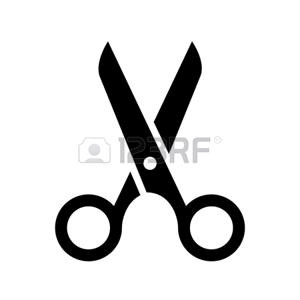 NOME E COGNOME DELL’ALUNNO e CLASSE: __________________________________________________________________I genitori  ACCONSENTONO   NON ACCONSENTONO Che il/la figlio/a acceda allo sportello per colloqui di consulenza psicologica I genitori  ACCONSENTONO   NON ACCONSENTONO Che il/la figlio/a partecipi ad eventuali attività in classe con il personale psicologico incaricato ( educazione alla sessualità, coesione gruppo classe, orientamento etc..) * se la firma è di un solo genitore specificare: per decesso/detenzione (non valido per irreperibilità o altre condizioni per cui rimanda alla procedura di cui sopra)                                                                                                                        Istituto Comprensivo di Barzanò SEDE: Via Leonardo da Vinci, 22 – 23891 Barzanò (Lecco) C.F. 85001820134-  Cod. Min. LCIC80800X Tel. 039.955044 / 039.9272537 - Fax 039.9287473 e-mail: LCIC80800X@istruzione.it - sito web: www.icsbarzano.gov.itIC BARZANO’-SCUOLA PRIMARIA ATTIVAZIONE SPORTELLO DI COUNSELING SCOLASTICO A.S 2018/2019 Si comunica, con la presente, l’attivazione del servizio in oggetto rivolto al personale scolastico e ai genitori di tutti gli alunni dell’istituto. Il servizio di counseling è finalizzato alla creazione di uno spazio di ascolto e di accoglienza/orientamento per genitori e docenti che sentano la necessità di confrontarsi e di richiedere consulenza rispetto a tematiche psico-educative e di gestione del singolo caso e/o dell’intero gruppo classe ( si precisa che non ha finalità diagnostiche né terapeutiche per cui, in caso di necessità verranno forniti i contatti delle strutture del territorio). A tal proposito, la presenza di personale specializzato all’interno dell’Istituto ha anche l’obiettivo di implementare interventi allo scopo di prevenzione e/o di osservazione/valutazione così da poter fornire a docenti e/o genitori indicazioni su come agire e su come affrontare eventuali casi e situazioni problematiche. Nello specifico verranno effettuati interventi quali:  Osservazioni del gruppo classe Osservazione del caso singolo su richiesta di genitori/insegnanti Osservazioni dei gruppi classi prime  Interventi in aula su richiesta dei docenti inerenti tematiche quali le emozioni, affettività, interculturalità Interventi rivolti a docenti e/o genitori su richiesta inerenti tematiche quali la gestione dei comportamenti problema, del gruppo classe e dei conflitti, i disturbi dell’apprendimento, autismo e disabilità Screening preventivo per i Disturbi Specifici dell’Apprendimento da attuare sul gruppo classe o sul singolo caso eventualmente indicato dalle insegnanti o segnalato dalla famiglia (solo Primaria di Barzanò) I servizi psicologici per l’.a.s 18/19 sono gestiti per la scuola dell’infanzia, primaria di Barzago, Sirtori e Viganò da Retesalute (responsabile dello sportello di counselling. Dott.ssa Chiara Galli); per la scuola primaria di Barzanò e secondaria di Barzanò  dall’equipe specialistica di Centro Synesis® Psicologia. (responsabile dello sportello di counseling della scuola primaria di Barzanò, dott.ssa Francesca Chirico) Si richiede, considerata la minore età dei destinatari del progetto, l’autorizzazione di entrambi i genitori alla fruizione dei servizi elencati e alla condivisione dei dati emersi con i docenti. È necessaria la firma di entrambi i genitori, anche se separati o in caso di affido esclusivo, se esercenti la potestà genitoriale. Si ammette la firma di un solo genitore solo in caso di decesso/detenzione che va specificata nel presente modulo *. In caso di grave irreperibilità di uno dei genitori ma comunque esercente la potestà genitoriale, per l’eventuale accesso ai servizi per cui è resa necessaria la liberatoria (screening dsa, osservazioni su caso singoli) il genitore potrà consultare il Servizio Sociale di competenza. Si garantisce l’accesso libero agli altri servizi per cui non è richiesta autorizzazione. Relativamente allo sportello: Fermo restando la riservatezza del colloquio secondo la quale ”lo psicologo è strettamente tenuto al segreto professionale “(art. 11 ), i genitori autorizzano l’istituto i.C. Barzanò a contattarmi in relazione a fatti e /o notizie che venissero riferite durante l’erogazione del servizio nel caso emergessero “gravi pericoli per la vita o per la salute psicofisica del soggetto e/o di terzi” (art.13) così come previsto dal Codice Deontologico degli Psicologi Italiani approvato dal Consiglio Nazionale del l’Ordine ai sensi dell’art. 28, comma 6, lettera c) della legge numero 56/89, in data 15-16 dicembre 2006 e recepito dal Consiglio dell’Ordine della Lombardia in data 18 gennaio 2007, modificato negli artt. 23 e 40 dal Consiglio Nazionale dell’Ordine in data 8 luglio 2009 a seguito di acquisizioni delle indicazioni del Garante , e modificato in data 5 luglio 2013. Il tagliando dovrà essere consegnato da tutti i ragazzi agli insegnanti di classe entro LUNEDÌ 15/10/18 …………………………………………………………………………………………………………………………………………. NOME E COGNOME DELL’ALUNNO e CLASSE:  I genitori  ACCONSENTONO   NON ACCONSENTONO Che il/la figlio/fruisca dei servizi elencati nella circolare e che i dati raccolti vengano condivisi con i docenti *specificare firma di un solo genitore per decesso/detenzione (non valido per irreperibilità o altre condizioni per cui rimanda alla procedura di cui sopra)_______________________________________________________________________________________ 